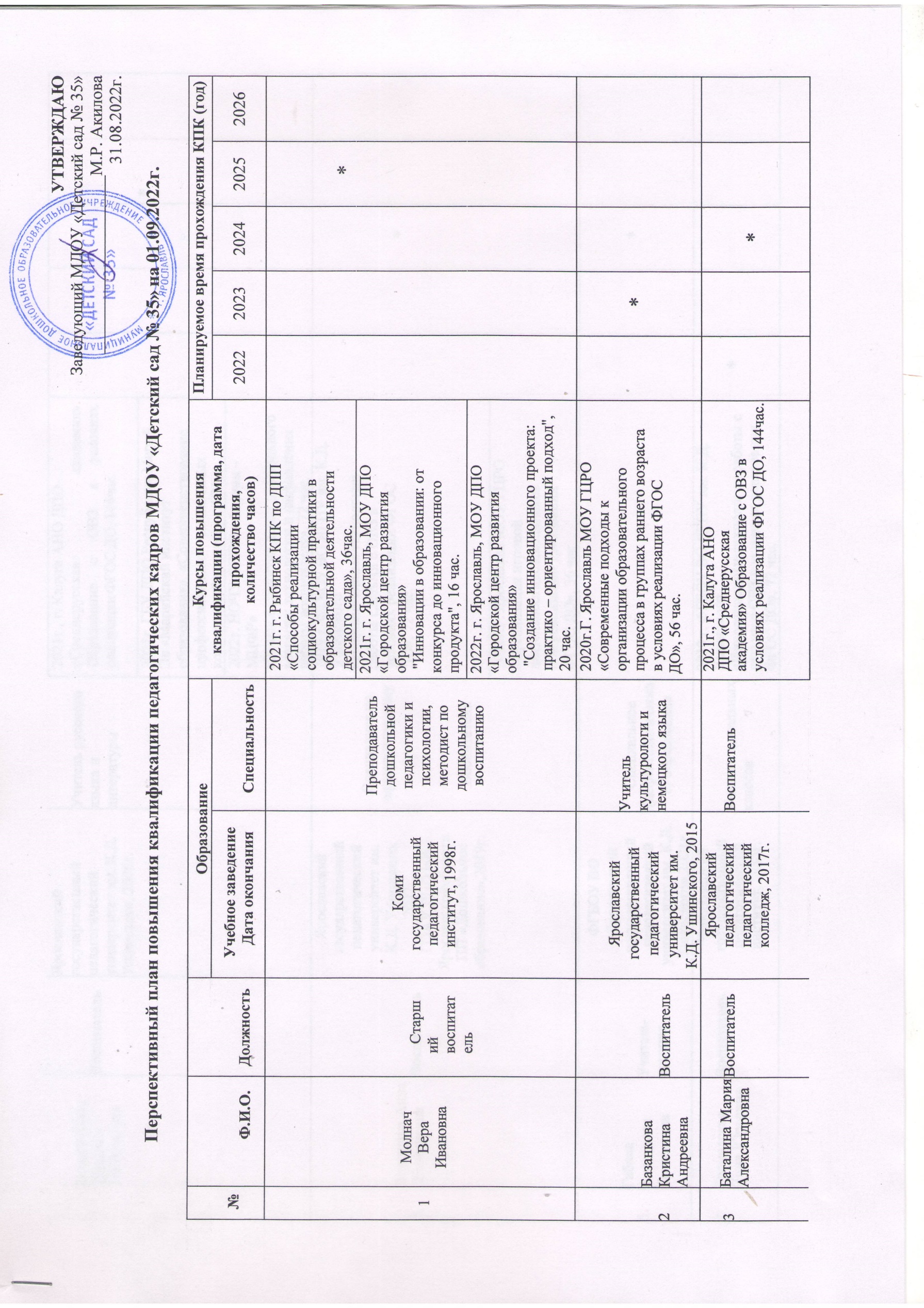 4Виноградова Наталья НиколаевнаВоспитательЯрославский государственный педагогический университет им. К.Д. Ушинского, 2006г.Учитель русского языка и литературы2021г., г. Калуга АНО ДПО«Среднерусская академия» Образование с ОВЗ в условиях реализации ФГОС ДО, 144час.2022г. ГБУ ДПО Республики Марий Эл «Марийский институт образования», «Совершенствование профессионально – личностныхкомпетенций педагога», 18 час.*2022г. НОЧУ ОДПО «Актион – МЦФР»«Речевое развитие детей дошкольного возраста: технологии и направленияработы воспитателя», 72 час.5Воронина Анна ДмитриевнаВоспитательЯрославский государственный педагогический университет им. К.Д. Ушинского, 2007г.ГОАУ ДПО ИРОЯрославской области ПП «Дошкольное образование», 2019г.Специалист по сервису и туризмуВоспитатель2019 г. ФГБОУ ВО ЯГПУ им. К.Д.Ушинского«Инновационные технологии работы с детьми с ОВЗ в условиях реализации ФГОС ДО», 72 час.*2021г.Г. Ярославль МОУ ГЦРО«Организация игровой деятельности дошкольников при реализации требований ФГОС ДО», 36 час.6Габова Анастасия ЕвгеньевнаУчитель- логопедФГБОУ ВО«Ярославский государственный педагогический университет им. К.Д. Ушинского», 2021г.Специальное (дефектологическо е) образование*7Громадская Нина ЮрьевнаВоспитательЧереповецкий государственный педагогический институт, 1980г.Учитель начальных классов2019 г. ФГБОУ ВО ЯГПУ им. К.Д.Ушинского«Инновационные технологии работы с детьми с ОВЗ в условиях реализации ФГОС ДО», 72 час.*8Егорова Наталья АлександровнаВоспитательГОУ ВПО«Нижегородский коммерческий институт», 2005г.ПП Ярославский государственный педагогический университет им. К.Д. Ушинского, 2018г.Специалист коммерцииПедагог (воспитатель)2020г. ООО «Центр непрерывного образования и инноваций, г. Санкт – Петербург, «Образование детей с ОВЗв условиях реализации ФГОС (инклюзивное образование), 72 час.*ГОУ ВПО«Нижегородский коммерческий институт», 2005г.ПП Ярославский государственный педагогический университет им. К.Д. Ушинского, 2018г.2021г., г. Ярославль, МОУ ДПО«Городской центр развития образования»«Современные подходы к организации образовательного процесса в группах раннего возраста в условиях реализации ФГОС ДО», 36ч.9Кочетко Екатерина ВладимировнаУчитель - логопедЯрославский государственный педагогический университет им. К.Д. Ушинского, 2010г.Логопедия2019 г.ФГБОУ ВО ЯГПУ им. К.Д.Ушинского«Инновационные технологии работы с детьми с ОВЗ вусловиях реализацииФГОС ДО», 72 час.2021г. г. Ярославль, МОУ ДПО«Городской центр развития образования»«Участие в конкурсе профессионального мастерства как средство профессионально –творческого развития педагога», 36 час.*10Кочнева Екатерина АлександровнаИнструктор по физической культуреЯрославский государственный педагогический университет им. К.Д. Ушинского, 2013г.Педагогика и методика начального образования2022г. ООО «Центр непрерывного образования и инноваций. Г. Санкт – Петербург, «Детский фитнес: методика организации и проведения занятий», 72 час.*11Кудрявцева Анна АлександровнаПедагог- психологФГБОУ ВО«Ярославский государственный университет им. П.Г. Демидова», 2022г.Психология*12Моисеева Ирина ЛеонидовнаВоспитательЯрославский государственный педагогический университет им. К.Д. Ушинского, 2010гДошкольная педагогика и психология2021г., г. Калуга АНО ДПО «Среднерусскаяакадемия» Инновационные и здоровьесберегающие технологии в дошкольнойобразовательной организации в условияхреализации ФГОС ДО, 72 час.*13Романова Нелли НиколаевнаВоспитательЯрославский государственный педагогический университет им. К.Д. Ушинского, 2017г.ПП "Менеджмент в образовании" (Московская академия профессиональныхкомпетенций), 2020г.Педагогическое образованиеМенеджер в образовании2021г. г. Ярославль, МОУ ДПО «Городской центр развития образования»«Участие в конкурсе профессиональногомастерства как средство профессионально – творческого развития педагога», 36 час.*14Семяшкина Татьяна ЕвгеньевнаВоспитательНОУ Современная гуманитарная академия, направление«Экономика», 2007г. ПП ОП «Учебный центр» ООО«Академия специалистов»,г.Ухта, 2021 г.Воспитатель дошкольного возраста*15Шамоян ЗинаидаДживановнаВоспитательЯрославский педагогический колледж, 2018г.Воспитатель детей дошкольного возраста с отклонениями в развитии и сохранным развитием2021г.Педагогическая деятельность в дополнительном образовании детей*16Шулейко Анна Владимировна (д/о)ВоспитательЯрославский государственный педагогический университет им. К.Д. Ушинского,2008Педагог по физической культуре*